П Р О Е К Т   П О С Т А Н О В Л Е Н И ЯАДМИНИСТРАЦИИ ЧЕРНУШИНСКОГО ГоРОДСКОГО ОКРУГАВ соответствии с постановлением Правительства РФ от 30 декабря 2017 г. № 1710 «Об утверждений государственной программы Российской Федерации «Обеспечение доступным и комфортным жильём и коммунальными услугами граждан Российской Федерации", постановлением администрации Чернушинского городского округа от 23 января 2020г. № 43-261-01-04 «Об утверждении порядка разработки, реализации и оценки эффективности муниципальных программ Чернушинского городского округа».ПОСТАНОВЛЯЮ: Утвердить муниципальную программу «Формирование комфортной городской среды Чернушинского городского округа»Настоящее постановление подлежит обнародованию в установленном порядке, и вступает в силу с момента его подписанияКонтроль за исполнением данного постановления возложить на заместителя главы администрации Чернушинского городского округа по ЖКХ и благоустройству, начальника управления.Глава Чернушинского городского округа                                             М.В. ШестаковПРИЛОЖЕНИЕ к постановлению администрации Чернушинского городского                 округаот___________№_____                                                                                   «УТВЕРЖДЕНАпостановлением администрации Чернушинского городского округаМУНИЦИПАЛЬНАЯ ПРОГРАММА «ФОРМИРОВАНИЕ КОМФОРТНОЙ ГОРОДСКОЙ СРЕДЫ ЧЕРНУШИНСКОГО ГОРОДСКОГО ОКРУГА»I. ПАСПОРТмуниципальной программы «Формирование комфортной городской среды Чернушинского городского округа»Приложение 1к муниципальной программе«Формирование комфортной городской среды Чернушинского городского округа»Структура муниципальной программы Чернушинского городского округаПриложение 2к муниципальной программе«Формирование комфортной городской среды Чернушинского городского округа»ФИНАНСОВОЕ ОБЕСПЕЧЕНИЕ реализации муниципальной программы «Формирование комфортной городской среды Чернушинского городского округа в г. Чернушка» за счет всех источников финансированияПриложение 3к муниципальной программе«Формирование комфортной городской среды Чернушинского городского округа»ПЕРЕЧЕНЬ мероприятий программы «Формирование комфортной городской среды в г. Чернушка»Приложение 4к муниципальной программе«Формирование комфортной городской среды Чернушинского городского округа»Малые архитектурные формы, светильники наружного освещенияПриложение 5к муниципальной программе«Формирование комфортной городской среды г. Чернушка»Ремонт дворовых проездов, в том числе устройство гостевых парковок и новых тротуаровПриложение 6к муниципальной программе«Формирование комфортной городской среды в г. Чернушка»Детская игровая и спортивная площадкаПриложение 7к муниципальной программе«Формирование комфортной городской среды в г.  Чернушка»Озеленение и кронирование деревьев придомовой территорииПриложение 8к муниципальной программе«Формирование комфортной городской среды в г. Чернушка»Обустройство контейнерных площадок для сбора твердых коммунальных отходов№О внесении изменений в муниципальную программу «Формирование комфортной городской среды Чернушинского городского округа» О внесении изменений в муниципальную программу «Формирование комфортной городской среды Чернушинского городского округа» О внесении изменений в муниципальную программу «Формирование комфортной городской среды Чернушинского городского округа» Ответственный исполнитель программыУправление жилищно-коммунального хозяйства администрации Чернушинского городского округаУправление жилищно-коммунального хозяйства администрации Чернушинского городского округаУправление жилищно-коммунального хозяйства администрации Чернушинского городского округаУправление жилищно-коммунального хозяйства администрации Чернушинского городского округаУправление жилищно-коммунального хозяйства администрации Чернушинского городского округаУправление жилищно-коммунального хозяйства администрации Чернушинского городского округаУправление жилищно-коммунального хозяйства администрации Чернушинского городского округаУправление жилищно-коммунального хозяйства администрации Чернушинского городского округаУправление жилищно-коммунального хозяйства администрации Чернушинского городского округаСоисполнитель программы Отсутствуют Отсутствуют Отсутствуют Отсутствуют Отсутствуют Отсутствуют Отсутствуют Отсутствуют Отсутствуют Участникипрограммы Муниципальное казенное учреждение «Благоустройство», жители Чернушинского городского округаМуниципальное казенное учреждение «Благоустройство», жители Чернушинского городского округаМуниципальное казенное учреждение «Благоустройство», жители Чернушинского городского округаМуниципальное казенное учреждение «Благоустройство», жители Чернушинского городского округаМуниципальное казенное учреждение «Благоустройство», жители Чернушинского городского округаМуниципальное казенное учреждение «Благоустройство», жители Чернушинского городского округаМуниципальное казенное учреждение «Благоустройство», жители Чернушинского городского округаМуниципальное казенное учреждение «Благоустройство», жители Чернушинского городского округаМуниципальное казенное учреждение «Благоустройство», жители Чернушинского городского округаПодпрограммы программы Программа не содержит подпрограмм Программа не содержит подпрограмм Программа не содержит подпрограмм Программа не содержит подпрограмм Программа не содержит подпрограмм Программа не содержит подпрограмм Программа не содержит подпрограмм Программа не содержит подпрограмм Программа не содержит подпрограмм Программно-целевые инструменты программыОтсутствуютОтсутствуютОтсутствуютОтсутствуютОтсутствуютОтсутствуютОтсутствуютОтсутствуютОтсутствуютЦели программыПовышение качества и комфорта городской среды города ЧернушкаПовышение качества и комфорта городской среды города ЧернушкаПовышение качества и комфорта городской среды города ЧернушкаПовышение качества и комфорта городской среды города ЧернушкаПовышение качества и комфорта городской среды города ЧернушкаПовышение качества и комфорта городской среды города ЧернушкаПовышение качества и комфорта городской среды города ЧернушкаПовышение качества и комфорта городской среды города ЧернушкаПовышение качества и комфорта городской среды города ЧернушкаЗадачи программы1. Обеспечение создания, содержания и развития благоустройства территории общего пользования на территории города Чернушка, включая объекты, находящиеся в частной собственности и прилегающие к ним территории.2. Повышение уровня вовлеченности заинтересованных граждан в реализацию мероприятий по благоустройству дворовых территорий многоквартирных домов города Чернушка. 1. Обеспечение создания, содержания и развития благоустройства территории общего пользования на территории города Чернушка, включая объекты, находящиеся в частной собственности и прилегающие к ним территории.2. Повышение уровня вовлеченности заинтересованных граждан в реализацию мероприятий по благоустройству дворовых территорий многоквартирных домов города Чернушка. 1. Обеспечение создания, содержания и развития благоустройства территории общего пользования на территории города Чернушка, включая объекты, находящиеся в частной собственности и прилегающие к ним территории.2. Повышение уровня вовлеченности заинтересованных граждан в реализацию мероприятий по благоустройству дворовых территорий многоквартирных домов города Чернушка. 1. Обеспечение создания, содержания и развития благоустройства территории общего пользования на территории города Чернушка, включая объекты, находящиеся в частной собственности и прилегающие к ним территории.2. Повышение уровня вовлеченности заинтересованных граждан в реализацию мероприятий по благоустройству дворовых территорий многоквартирных домов города Чернушка. 1. Обеспечение создания, содержания и развития благоустройства территории общего пользования на территории города Чернушка, включая объекты, находящиеся в частной собственности и прилегающие к ним территории.2. Повышение уровня вовлеченности заинтересованных граждан в реализацию мероприятий по благоустройству дворовых территорий многоквартирных домов города Чернушка. 1. Обеспечение создания, содержания и развития благоустройства территории общего пользования на территории города Чернушка, включая объекты, находящиеся в частной собственности и прилегающие к ним территории.2. Повышение уровня вовлеченности заинтересованных граждан в реализацию мероприятий по благоустройству дворовых территорий многоквартирных домов города Чернушка. 1. Обеспечение создания, содержания и развития благоустройства территории общего пользования на территории города Чернушка, включая объекты, находящиеся в частной собственности и прилегающие к ним территории.2. Повышение уровня вовлеченности заинтересованных граждан в реализацию мероприятий по благоустройству дворовых территорий многоквартирных домов города Чернушка. 1. Обеспечение создания, содержания и развития благоустройства территории общего пользования на территории города Чернушка, включая объекты, находящиеся в частной собственности и прилегающие к ним территории.2. Повышение уровня вовлеченности заинтересованных граждан в реализацию мероприятий по благоустройству дворовых территорий многоквартирных домов города Чернушка. 1. Обеспечение создания, содержания и развития благоустройства территории общего пользования на территории города Чернушка, включая объекты, находящиеся в частной собственности и прилегающие к ним территории.2. Повышение уровня вовлеченности заинтересованных граждан в реализацию мероприятий по благоустройству дворовых территорий многоквартирных домов города Чернушка. Ожидаемые результаты реализации программыУлучшение внешнего облика города Чернушки общественных территорий; благоустройство центральной части города; повышение доли площади благоустроенных дворовых проездов по отношению к общей площади дворовых проездов, нуждающихся в благоустройстве, до 100 %Улучшение внешнего облика города Чернушки общественных территорий; благоустройство центральной части города; повышение доли площади благоустроенных дворовых проездов по отношению к общей площади дворовых проездов, нуждающихся в благоустройстве, до 100 %Улучшение внешнего облика города Чернушки общественных территорий; благоустройство центральной части города; повышение доли площади благоустроенных дворовых проездов по отношению к общей площади дворовых проездов, нуждающихся в благоустройстве, до 100 %Улучшение внешнего облика города Чернушки общественных территорий; благоустройство центральной части города; повышение доли площади благоустроенных дворовых проездов по отношению к общей площади дворовых проездов, нуждающихся в благоустройстве, до 100 %Улучшение внешнего облика города Чернушки общественных территорий; благоустройство центральной части города; повышение доли площади благоустроенных дворовых проездов по отношению к общей площади дворовых проездов, нуждающихся в благоустройстве, до 100 %Улучшение внешнего облика города Чернушки общественных территорий; благоустройство центральной части города; повышение доли площади благоустроенных дворовых проездов по отношению к общей площади дворовых проездов, нуждающихся в благоустройстве, до 100 %Улучшение внешнего облика города Чернушки общественных территорий; благоустройство центральной части города; повышение доли площади благоустроенных дворовых проездов по отношению к общей площади дворовых проездов, нуждающихся в благоустройстве, до 100 %Улучшение внешнего облика города Чернушки общественных территорий; благоустройство центральной части города; повышение доли площади благоустроенных дворовых проездов по отношению к общей площади дворовых проездов, нуждающихся в благоустройстве, до 100 %Улучшение внешнего облика города Чернушки общественных территорий; благоустройство центральной части города; повышение доли площади благоустроенных дворовых проездов по отношению к общей площади дворовых проездов, нуждающихся в благоустройстве, до 100 %Этапы и сроки реализации программыПрограмма реализуется с 2020-2023 годыПрограмма реализуется с 2020-2023 годыПрограмма реализуется с 2020-2023 годыПрограмма реализуется с 2020-2023 годыПрограмма реализуется с 2020-2023 годыПрограмма реализуется с 2020-2023 годыПрограмма реализуется с 2020-2023 годыПрограмма реализуется с 2020-2023 годыПрограмма реализуется с 2020-2023 годыЦелевые  показатели программы№п/пНаименование показателяЕд.изм.Значение на  начало реализации программыЗначение на  начало реализации программыПлановое значение целевого показателяПлановое значение целевого показателяПлановое значение целевого показателяПлановое значение целевого показателяЦелевые  показатели программы№п/пНаименование показателяЕд.изм.Значение на  начало реализации программыЗначение на  начало реализации программы2021 г.2021 г.2022 г.2023 г.Целевые  показатели программы1.Площадь благоустраиваемой территорий общего пользования Чернушинского городского округакв.м320832081705170515001500Целевые  показатели программы2.Площадь благоустраиваемых дворовых территорий многоквартирных домовкв.м23399,523399,514592,514592,519426  19426Объёмы и источники финансирования программыИсточники финансированияИсточники финансированияРасходы (тыс. руб.)Расходы (тыс. руб.)Расходы (тыс. руб.)Расходы (тыс. руб.)Расходы (тыс. руб.)Расходы (тыс. руб.)Расходы (тыс. руб.)Объёмы и источники финансирования программыИсточники финансированияИсточники финансирования2021 г.2021 г.2022 г.2022 г.2023 г.2023 г.ВсегоОбъёмы и источники финансирования программыИтого средствИтого средств25 278,0000025 278,0000026051,6666626051,6666626051,6666626051,6666677 381,33332Объёмы и источники финансирования программыфедеральный бюджет,федеральный бюджет,15 654,5750015 654,5750016 321,3816 321,3816321,3816321,3848 297,335Объёмы и источники финансирования программыбюджет Пермского краябюджет Пермского края7095,6257095,6257 125,127 125,127125,127125,1221 345,365Объёмы и источники финансирования программыбюджет Чернушинского городского округа бюджет Чернушинского городского округа 2527,82527,82605,166662605,166662605,166662605,166667 738,13332Объёмы и источники финансирования программывнебюджетные источникивнебюджетные источники0000000№ п/пНаименование подпрограммы, основного мероприятия, мероприятия, цели и задачиОтветственный исполнитель, соисполнители, участникиОтветственный исполнитель, соисполнители, участникиСрокСрокСрокЦелевой показатель, ожидаемый результатМеханизм реализации (экономически-правовое обоснование, МНПА или его проект) № п/пНаименование подпрограммы, основного мероприятия, мероприятия, цели и задачиОтветственный исполнитель, соисполнители, участникиОтветственный исполнитель, соисполнители, участникиНачало реализацииОкончание реализацииОкончание реализацииЦелевой показатель, ожидаемый результатМеханизм реализации (экономически-правовое обоснование, МНПА или его проект) 12334556Муниципальная программа «Формирование комфортной городской среды Чернушинского городского округа»Муниципальная программа «Формирование комфортной городской среды Чернушинского городского округа»Муниципальная программа «Формирование комфортной городской среды Чернушинского городского округа»Муниципальная программа «Формирование комфортной городской среды Чернушинского городского округа»Муниципальная программа «Формирование комфортной городской среды Чернушинского городского округа»Муниципальная программа «Формирование комфортной городской среды Чернушинского городского округа»Муниципальная программа «Формирование комфортной городской среды Чернушинского городского округа»Муниципальная программа «Формирование комфортной городской среды Чернушинского городского округа»Муниципальная программа «Формирование комфортной городской среды Чернушинского городского округа»Цель программы: Повышение качества и комфорта городской среды в г. Чернушка Цель программы: Повышение качества и комфорта городской среды в г. Чернушка Цель программы: Повышение качества и комфорта городской среды в г. Чернушка Цель программы: Повышение качества и комфорта городской среды в г. Чернушка Цель программы: Повышение качества и комфорта городской среды в г. Чернушка Цель программы: Повышение качества и комфорта городской среды в г. Чернушка Цель программы: Повышение качества и комфорта городской среды в г. Чернушка Цель программы: Повышение качества и комфорта городской среды в г. Чернушка Цель программы: Повышение качества и комфорта городской среды в г. Чернушка Задача 1.1. Повышение уровня вовлеченности заинтересованных граждан в реализацию мероприятий по благоустройству дворовых территорий многоквартирных домов в г. ЧернушкаЗадача 1.1. Повышение уровня вовлеченности заинтересованных граждан в реализацию мероприятий по благоустройству дворовых территорий многоквартирных домов в г. ЧернушкаЗадача 1.1. Повышение уровня вовлеченности заинтересованных граждан в реализацию мероприятий по благоустройству дворовых территорий многоквартирных домов в г. ЧернушкаЗадача 1.1. Повышение уровня вовлеченности заинтересованных граждан в реализацию мероприятий по благоустройству дворовых территорий многоквартирных домов в г. ЧернушкаЗадача 1.1. Повышение уровня вовлеченности заинтересованных граждан в реализацию мероприятий по благоустройству дворовых территорий многоквартирных домов в г. ЧернушкаЗадача 1.1. Повышение уровня вовлеченности заинтересованных граждан в реализацию мероприятий по благоустройству дворовых территорий многоквартирных домов в г. ЧернушкаЗадача 1.1. Повышение уровня вовлеченности заинтересованных граждан в реализацию мероприятий по благоустройству дворовых территорий многоквартирных домов в г. ЧернушкаЗадача 1.1. Повышение уровня вовлеченности заинтересованных граждан в реализацию мероприятий по благоустройству дворовых территорий многоквартирных домов в г. ЧернушкаЗадача 1.1. Повышение уровня вовлеченности заинтересованных граждан в реализацию мероприятий по благоустройству дворовых территорий многоквартирных домов в г. Чернушка1.1.Основное мероприятие:  федеральный проект «Формирование комфортной городской среды»Основное мероприятие:  федеральный проект «Формирование комфортной городской среды»Ответственный исполнитель – Управление жилищно-коммунального хозяйства администрации Чернушинского городского округаУчастник – МКУ «Благоустройство»2020 г.2023 г.2023 г.Площадь благоустраиваемых дворовых территорий многоквартирных домов2021 – 14 592,52022 – 19 4262023 – 19 426Приложение № 15   к Постановлению Правительства РФ от 30.12.2017 № 1710 (ред. от 31.07.2020) Правила предоставления и распределения субсидий из федерального бюджета бюджетам субъектов российской федерации на поддержку государственных программ субъектов российской федерации и муниципальных программ формирования современной городской среды.правительство пермского краяпостановление от 30 апреля 2020г.  270-по внесении изменений в постановление правительства Пермского края от 3 октября 2013 г.  1331-п "об утверждениигосударственной программы Пермского края "Градостроительная и жилищная политика, создание условий для комфортной городской среды"  1.1.1Мероприятие 1.  Реализация программы «Формирование современной городской среды» (федеральный бюджет)Мероприятие 1.  Реализация программы «Формирование современной городской среды» (федеральный бюджет)Ответственный исполнитель – Управление жилищно-коммунального хозяйства администрации Чернушинского городского округаУчастник – МКУ «Благоустройство»2020 г.2023 г.2023 г.Площадь благоустраиваемых дворовых территорий многоквартирных домов2021 – 14 592,52022 – 19 4262023 – 19 426Приложение № 15   к Постановлению Правительства РФ от 30.12.2017 № 1710 (ред. от 31.07.2020) Правила предоставления и распределения субсидий из федерального бюджета бюджетам субъектов российской федерации на поддержку государственных программ субъектов российской федерации и муниципальных программ формирования современной городской среды.правительство пермского краяпостановление от 30 апреля 2020г.  270-по внесении изменений в постановление правительства Пермского края от 3 октября 2013 г.  1331-п "об утверждениигосударственной программы Пермского края "Градостроительная и жилищная политика, создание условий для комфортной городской среды"  Задача 1.2. Обеспечение создания, содержания и развития благоустройства территории общего пользования на территории Чернушинского городского округа, включая объекты, находящиеся в частной собственности и прилегающие к ним территории.Задача 1.2. Обеспечение создания, содержания и развития благоустройства территории общего пользования на территории Чернушинского городского округа, включая объекты, находящиеся в частной собственности и прилегающие к ним территории.Задача 1.2. Обеспечение создания, содержания и развития благоустройства территории общего пользования на территории Чернушинского городского округа, включая объекты, находящиеся в частной собственности и прилегающие к ним территории.Задача 1.2. Обеспечение создания, содержания и развития благоустройства территории общего пользования на территории Чернушинского городского округа, включая объекты, находящиеся в частной собственности и прилегающие к ним территории.Задача 1.2. Обеспечение создания, содержания и развития благоустройства территории общего пользования на территории Чернушинского городского округа, включая объекты, находящиеся в частной собственности и прилегающие к ним территории.Задача 1.2. Обеспечение создания, содержания и развития благоустройства территории общего пользования на территории Чернушинского городского округа, включая объекты, находящиеся в частной собственности и прилегающие к ним территории.Задача 1.2. Обеспечение создания, содержания и развития благоустройства территории общего пользования на территории Чернушинского городского округа, включая объекты, находящиеся в частной собственности и прилегающие к ним территории.Задача 1.2. Обеспечение создания, содержания и развития благоустройства территории общего пользования на территории Чернушинского городского округа, включая объекты, находящиеся в частной собственности и прилегающие к ним территории.Задача 1.2. Обеспечение создания, содержания и развития благоустройства территории общего пользования на территории Чернушинского городского округа, включая объекты, находящиеся в частной собственности и прилегающие к ним территории.1.2.Основное мероприятие: «Формирование современной городской среды»Основное мероприятие: «Формирование современной городской среды»Ответственный исполнитель – Управление жилищно-коммунального хозяйства администрации Чернушинского городского округаУчастник – МКУ «Благоустройство»20202023Площадь благоустраиваемой территорий общего пользования Чернушинского городского округа2021 – 1705кв.м.,2022 – 1500 кв.м.,2023 – 1500 кв.мПлощадь благоустраиваемой территорий общего пользования Чернушинского городского округа2021 – 1705кв.м.,2022 – 1500 кв.м.,2023 – 1500 кв.мПриложение № 15   к Постановлению Правительства РФ от 30.12.2017 № 1710 (ред. от 31.07.2020) Правила предоставления и распределения субсидий из федерального бюджета бюджетам субъектов российской федерации на поддержку государственных программ субъектов российской федерации и муниципальных программ формирования современной городской среды.правительство пермского краяпостановление от 30 апреля2020г.  270-по внесении изменений в постановление правительства Пермского края от 3 октября 2013 г.  1331-п "об утверждениигосударственной программы Пермского края "Градостроительная и жилищная политика, создание условий для комфортной городской среды"  1.2.1Мероприятие 2: Реализация программ «Формирования современной городской среды (не софинансируемые из федерального бюджета)Мероприятие 2: Реализация программ «Формирования современной городской среды (не софинансируемые из федерального бюджета)Ответственный исполнитель – Управление жилищно-коммунального хозяйства администрации Чернушинского городского округаУчастник – МКУ «Благоустройство»20202023Площадь благоустраиваемой территорий общего пользования Чернушинского городского округа2021 – 1705кв.м.,2022 – 1500 кв.м.,2023 – 1500 кв.мПлощадь благоустраиваемой территорий общего пользования Чернушинского городского округа2021 – 1705кв.м.,2022 – 1500 кв.м.,2023 – 1500 кв.мПриложение № 15   к Постановлению Правительства РФ от 30.12.2017 № 1710 (ред. от 31.07.2020) Правила предоставления и распределения субсидий из федерального бюджета бюджетам субъектов российской федерации на поддержку государственных программ субъектов российской федерации и муниципальных программ формирования современной городской среды.правительство пермского краяпостановление от 30 апреля2020г.  270-по внесении изменений в постановление правительства Пермского края от 3 октября 2013 г.  1331-п "об утверждениигосударственной программы Пермского края "Градостроительная и жилищная политика, создание условий для комфортной городской среды"  Наименование муниципальной программы, подпрограммы, основного мероприятия, мероприятияОтветственный исполнитель, соисполнители, участники (ГРБС)Источники финансированияРасходы, тыс. руб.Расходы, тыс. руб.Расходы, тыс. руб.Расходы, тыс. руб.Наименование муниципальной программы, подпрограммы, основного мероприятия, мероприятияОтветственный исполнитель, соисполнители, участники (ГРБС)2020 год2021 год2022 год2023 г123456Муниципальная программа "Формирование комфортной городской среды Чернушинского городского округа"Ответственный исполнитель - Управление жилищно-коммунального хозяйства администрации Чернушинского городского округаУчастник - МКУ «Благоустройство»Всего, в т.ч.24957,6857325278,00026051,6666626051,6666Муниципальная программа "Формирование комфортной городской среды Чернушинского городского округа"Ответственный исполнитель - Управление жилищно-коммунального хозяйства администрации Чернушинского городского округаУчастник - МКУ «Благоустройство»Краевой бюджет5 447,689557095,6257125,127125,12Муниципальная программа "Формирование комфортной городской среды Чернушинского городского округа"Ответственный исполнитель - Управление жилищно-коммунального хозяйства администрации Чернушинского городского округаУчастник - МКУ «Благоустройство»Местный бюджет2495,768572527,802605,166672605,16666Муниципальная программа "Формирование комфортной городской среды Чернушинского городского округа"Ответственный исполнитель - Управление жилищно-коммунального хозяйства администрации Чернушинского городского округаУчастник - МКУ «Благоустройство»Федеральный бюджет17014,2276115654,57516321,38016 321,380Основное мероприятие Федеральный проект  "Формирование комфортной городской среды "исполнитель - Управление жилищно-коммунального хозяйства администрации Чернушинского городского округаУчастник - МКУ «Благоустройство»Всего, в т.ч.19899,6813418309,4444419089,3333319089,3333Основное мероприятие Федеральный проект  "Формирование комфортной городской среды "исполнитель - Управление жилищно-коммунального хозяйства администрации Чернушинского городского округаУчастник - МКУ «Благоустройство»Краевой бюджет895,4856823,925859,020859,020Мероприятие 1.Реализация программы формирования современной городской среды (федеральный бюджет)исполнитель - Управление жилищно-коммунального хозяйства администрации Чернушинского городского округаУчастник - МКУ «Благоустройство»Местный бюджет1989,968131830,944441908,933331908,93333Мероприятие 1.Реализация программы формирования современной городской среды (федеральный бюджет)исполнитель - Управление жилищно-коммунального хозяйства администрации Чернушинского городского округаУчастник - МКУ «Благоустройство»Федеральный бюджет17 014,2276115654,57516321,3816321,38Основное мероприятие "Формирования современной городской среды"исполнитель - Управление жилищно-коммунального хозяйства администрации Чернушинского городского округаУчастник - МКУ «Благоустройство»Всего, в т.ч.5058,004396968,555566962,33336962,3333Мероприятие .2Реализация программ формирования современной городской среды (не софинансируемые из федерального бюджета)исполнитель - Управление жилищно-коммунального хозяйства администрации Чернушинского городского округаУчастник - МКУ «Благоустройство»Всего, в т.ч.5058,004396968,555566962,33336962,3333Мероприятие .2Реализация программ формирования современной городской среды (не софинансируемые из федерального бюджета)исполнитель - Управление жилищно-коммунального хозяйства администрации Чернушинского городского округаУчастник - МКУ «Благоустройство»Краевой бюджет4552,203956271,7006266,106266,10Мероприятие .2Реализация программ формирования современной городской среды (не софинансируемые из федерального бюджета)исполнитель - Управление жилищно-коммунального хозяйства администрации Чернушинского городского округаУчастник - МКУ «Благоустройство»Местный бюджет505,80044696,85556696,23333696,23333Мероприятие .2Реализация программ формирования современной городской среды (не софинансируемые из федерального бюджета)исполнитель - Управление жилищно-коммунального хозяйства администрации Чернушинского городского округаУчастник - МКУ «Благоустройство»Федеральный бюджет------------Цель: повышение качества и комфорта городской среды на территории г. Чернушка Цель: повышение качества и комфорта городской среды на территории г. Чернушка Цель: повышение качества и комфорта городской среды на территории г. Чернушка Цель: повышение качества и комфорта городской среды на территории г. Чернушка Цель: повышение качества и комфорта городской среды на территории г. Чернушка Цель: повышение качества и комфорта городской среды на территории г. Чернушка Цель: повышение качества и комфорта городской среды на территории г. Чернушка Цель: повышение качества и комфорта городской среды на территории г. Чернушка Цель: повышение качества и комфорта городской среды на территории г. Чернушка Цель: повышение качества и комфорта городской среды на территории г. Чернушка Цель: повышение качества и комфорта городской среды на территории г. Чернушка Цель: повышение качества и комфорта городской среды на территории г. Чернушка Цель: повышение качества и комфорта городской среды на территории г. Чернушка Цель: повышение качества и комфорта городской среды на территории г. Чернушка Цель: повышение качества и комфорта городской среды на территории г. Чернушка Наименование задачи, мероприятияИсточник финансирования (тыс. руб.)Расходы (тыс.руб.)Расходы (тыс.руб.)Расходы (тыс.руб.)Расходы (тыс.руб.)Расходы (тыс.руб.)Расходы (тыс.руб.)Наименование показателяЦелевой показательЦелевой показательЦелевой показательЦелевой показательЦелевой показательЦелевой показательНаименование задачи, мероприятияИсточник финансирования (тыс. руб.)всего2020 г.2021 г.2021 г.2022 г.2023 г.Наименование показателяед. изм.всего2020 г.2021 г.2022 г.2023 г.Основное мероприятие "Формирования современной городской среды"Основное мероприятие "Формирования современной городской среды"Основное мероприятие "Формирования современной городской среды"Основное мероприятие "Формирования современной городской среды"Основное мероприятие "Формирования современной городской среды"Основное мероприятие "Формирования современной городской среды"Основное мероприятие "Формирования современной городской среды"Основное мероприятие "Формирования современной городской среды"Основное мероприятие "Формирования современной городской среды"Основное мероприятие "Формирования современной городской среды"Основное мероприятие "Формирования современной городской среды"Основное мероприятие "Формирования современной городской среды"Основное мероприятие "Формирования современной городской среды"Основное мероприятие "Формирования современной городской среды"Основное мероприятие "Формирования современной городской среды"Мероприятие №1 Реализация программ «Формирования современной городской среды (не со финансируемые из федерального бюджета)Мероприятие №1 Реализация программ «Формирования современной городской среды (не со финансируемые из федерального бюджета)Мероприятие №1 Реализация программ «Формирования современной городской среды (не со финансируемые из федерального бюджета)Мероприятие №1 Реализация программ «Формирования современной городской среды (не со финансируемые из федерального бюджета)Мероприятие №1 Реализация программ «Формирования современной городской среды (не со финансируемые из федерального бюджета)Мероприятие №1 Реализация программ «Формирования современной городской среды (не со финансируемые из федерального бюджета)Мероприятие №1 Реализация программ «Формирования современной городской среды (не со финансируемые из федерального бюджета)Мероприятие №1 Реализация программ «Формирования современной городской среды (не со финансируемые из федерального бюджета)Мероприятие №1 Реализация программ «Формирования современной городской среды (не со финансируемые из федерального бюджета)Мероприятие №1 Реализация программ «Формирования современной городской среды (не со финансируемые из федерального бюджета)Мероприятие №1 Реализация программ «Формирования современной городской среды (не со финансируемые из федерального бюджета)Мероприятие №1 Реализация программ «Формирования современной городской среды (не со финансируемые из федерального бюджета)Мероприятие №1 Реализация программ «Формирования современной городской среды (не со финансируемые из федерального бюджета)Мероприятие №1 Реализация программ «Формирования современной городской среды (не со финансируемые из федерального бюджета)Мероприятие №1 Реализация программ «Формирования современной городской среды (не со финансируемые из федерального бюджета)Благоустройство ул. Шистерова «Школьный бульвар» (тротуар, освещение, пешеходная дорожка, площадки для отдыха)Федеральный бюджет, бюджет Пермского края4552,204552,20Площадькв.м961,5961,5Благоустройство ул. Шистерова «Школьный бульвар» (тротуар, освещение, пешеходная дорожка, площадки для отдыха)Бюджет Чернушинского городского округа505,80505,80Площадькв.м961,5961,5Благоустройство ул. Шистерова «Школьный бульвар» (тротуар, освещение, пешеходная дорожка, площадки для отдыха)Всего5058,05058,0Площадькв.м961,5961,5Парк « у Пруда» Федеральный бюджет Пермского края 2959,106271,685кв.м17051705Парк « у Пруда» Бюджет Чернушинского городского округа328,79696,855кв.м17051705Парк « у Пруда» Всего3287,896968,555кв.м17051705Площадь «Азина»Федеральный бюджет,бюджет Пермского края5554,106266,116266,11кв.м15001500Площадь «Азина»Бюджет Чернушинского городского округа617,12696,234696,234кв.м15001500Площадь «Азина»Всего6171,226962,356962,35кв.м15001500Общественная территорияФедеральный бюджет, бюджет Пермского края6266,1115001500Общественная территорияБюджет Чернушинского городского округа696,23415001500Общественная территорияВсего6962,3515001500Всего по мероприятию №1Федеральный бюджет,бюджет Пермского края13065,44552,206271,6856271,6856266,116266,11Всего по мероприятию №1Бюджет Чернушинского городского округа1 451,71505,80696,855696,855696,234696,234Всего по мероприятию №1Внебюджетные источники00000Всего по мероприятию №1Всего14517,115058,006968,5556968,5556962,356962,35 Основное мероприятие Федеральный проект  "Формирование комфортной городской среды " Основное мероприятие Федеральный проект  "Формирование комфортной городской среды " Основное мероприятие Федеральный проект  "Формирование комфортной городской среды " Основное мероприятие Федеральный проект  "Формирование комфортной городской среды " Основное мероприятие Федеральный проект  "Формирование комфортной городской среды " Основное мероприятие Федеральный проект  "Формирование комфортной городской среды " Основное мероприятие Федеральный проект  "Формирование комфортной городской среды " Основное мероприятие Федеральный проект  "Формирование комфортной городской среды " Основное мероприятие Федеральный проект  "Формирование комфортной городской среды " Основное мероприятие Федеральный проект  "Формирование комфортной городской среды " Основное мероприятие Федеральный проект  "Формирование комфортной городской среды " Основное мероприятие Федеральный проект  "Формирование комфортной городской среды " Основное мероприятие Федеральный проект  "Формирование комфортной городской среды " Основное мероприятие Федеральный проект  "Формирование комфортной городской среды " Основное мероприятие Федеральный проект  "Формирование комфортной городской среды "Мероприятие №2. Реализация программы формирование современной городской среды (из федерального бюджета)Мероприятие №2. Реализация программы формирование современной городской среды (из федерального бюджета)Мероприятие №2. Реализация программы формирование современной городской среды (из федерального бюджета)Мероприятие №2. Реализация программы формирование современной городской среды (из федерального бюджета)Мероприятие №2. Реализация программы формирование современной городской среды (из федерального бюджета)Мероприятие №2. Реализация программы формирование современной городской среды (из федерального бюджета)Мероприятие №2. Реализация программы формирование современной городской среды (из федерального бюджета)Мероприятие №2. Реализация программы формирование современной городской среды (из федерального бюджета)Мероприятие №2. Реализация программы формирование современной городской среды (из федерального бюджета)Мероприятие №2. Реализация программы формирование современной городской среды (из федерального бюджета)Мероприятие №2. Реализация программы формирование современной городской среды (из федерального бюджета)Мероприятие №2. Реализация программы формирование современной городской среды (из федерального бюджета)Мероприятие №2. Реализация программы формирование современной городской среды (из федерального бюджета)Мероприятие №2. Реализация программы формирование современной городской среды (из федерального бюджета)Мероприятие №2. Реализация программы формирование современной городской среды (из федерального бюджета)проезд к домам Францева, д.14, от ул. ГорькогоФедеральный бюджет,бюджет Пермского края1692,7581692,758Площадькв.м2615,5   2 615,5проезд к домам Францева, д.14, от ул. ГорькогоБюджет Чернушинского городского округа188,084188,084Площадькв.м2615,5   2 615,5проезд к домам Францева, д.14, от ул. ГорькогоВсего1880,8421880,842Площадькв.м2615,5   2 615,5Проезд к домам ул. М. Сибиряка, д.9,9а,11,13: от ул. Ленина Федеральный бюджет,бюджет Пермского края1417,6591417,659Площадькв.м1990,51990,5Проезд к домам ул. М. Сибиряка, д.9,9а,11,13: от ул. Ленина Бюджет Чернушинского городского округа157,518157,518Площадькв.м1990,51990,5Проезд к домам ул. М. Сибиряка, д.9,9а,11,13: от ул. Ленина Всего1575,1741575,174Площадькв.м1990,51990,5пер. Банковский, д.3: ремонт дворового проезда с автопарковкой и тротуаром (общежитие Юность)Федеральный бюджет,бюджет Пермского края534,316534,316Площадькв.м493493пер. Банковский, д.3: ремонт дворового проезда с автопарковкой и тротуаром (общежитие Юность)Бюджет Чернушинского городского округа59,36859,368Площадькв.м493493пер. Банковский, д.3: ремонт дворового проезда с автопарковкой и тротуаром (общежитие Юность)Всего593,684593,684Площадькв.м493493Ремонт дворового проезда с автопарковками по пер. Банковский д.2Федеральный бюджет,бюджет Пермского края724,785613,378Площадькв.м956956Ремонт дворового проезда с автопарковками по пер. Банковский д.2Бюджет Чернушинского городского округа80,5368,153Площадькв.м956956Ремонт дворового проезда с автопарковками по пер. Банковский д.2Всего805,315681,531Площадькв.м956956Ул. Красноармейская, д.100А: ремонт дворового проезда с автопарковкойФедеральный бюджет, бюджет Пермского края697,466697,466Площадькв.м12951295Ул. Красноармейская, д.100А: ремонт дворового проезда с автопарковкойБюджет Чернушинского городского округа77,49677,496Площадькв.м12951295Ул. Красноармейская, д.100А: ремонт дворового проезда с автопарковкойВсего774,962774,962Площадькв.м12951295Ул. Юбилейная, д. 13 : ремонт дворового проезда и автопарковок Федеральный бюджет,бюджет Пермского края938,399938,399Площадькв.м12861286Ул. Юбилейная, д. 13 : ремонт дворового проезда и автопарковок Бюджет Чернушинского городского округа104,267104,267Площадькв.м12861286Ул. Юбилейная, д. 13 : ремонт дворового проезда и автопарковок Всего1042,6661042,666Площадькв.м12861286Ул. Красноармейской, д. 86: ремонт дворового проезда выход к школе вдоль Красноармейской д.90Федеральный бюджет, бюджет Пермского края893,472893,472Площадькв.м12861286Ул. Красноармейской, д. 86: ремонт дворового проезда выход к школе вдоль Красноармейской д.90Бюджет Чернушинского городского округа99,27499,274Площадькв.м12861286Ул. Красноармейской, д. 86: ремонт дворового проезда выход к школе вдоль Красноармейской д.90Всего992,746992,746Площадькв.м12861286Ул. Мира, д.22,: ремонт автопарковок, Федеральный бюджет, бюджет Пермского края265,412265,412Площадькв.м345345Ул. Мира, д.22,: ремонт автопарковок, Бюджет Чернушинского городского округа29,49029,490Площадькв.м345345Ул. Мира, д.22,: ремонт автопарковок, Всего294,902294,902Площадькв.м345345Ремонт дворового проезда и автопарковок ул. Юбилейная, д. 21Федеральный бюджет,бюджет Пермского края1669,2641669,264Площадькв.м21272127Ремонт дворового проезда и автопарковок ул. Юбилейная, д. 21Бюджет Чернушинского городского округа185,474185,474Площадькв.м21272127Ремонт дворового проезда и автопарковок ул. Юбилейная, д. 21Всего1854,7381854,738Площадькв.м21272127Ул. Нефтяников, д.10,10а: ремонт дворового проезда с автопарковкамиФедеральный бюджет, бюджет Пермского края1793,1381793,138Площадькв.м23792379Ул. Нефтяников, д.10,10а: ремонт дворового проезда с автопарковкамиБюджет Чернушинского городского округа199,238199,238Площадькв.м23792379Ул. Нефтяников, д.10,10а: ремонт дворового проезда с автопарковкамиВсего1992,3761992,376Площадькв.м23792379Ул.Коммунистическая, д. 19: ремонт дворового проезда с автопарковкамиФедеральный бюджет, бюджет Пермского края551,770551,770Площадькв.м685685Ул.Коммунистическая, д. 19: ремонт дворового проезда с автопарковкамиБюджет Чернушинского городского округа61,30761,307Площадькв.м685685Ул.Коммунистическая, д. 19: ремонт дворового проезда с автопарковкамиВсего613,077613,077Площадькв.м685685Ул. Ленина д.107 ремонт дворового проезда с автопарковкамиФедеральный бюджет, бюджет Пермского края1347,7821347,782Площадькв.м18831883Ул. Ленина д.107 ремонт дворового проезда с автопарковкамиБюджет Чернушинского городского округа149,753149,753Площадькв.м18831883Ул. Ленина д.107 ремонт дворового проезда с автопарковкамиВсего1497,5351497,535Площадькв.м18831883Ул. Юбилейная, д.3а: ремонт автопарковокФедеральный бюджет, бюджет Пермского края1151,6271151,627Площадькв.м1272,51272,5Ул. Юбилейная, д.3а: ремонт автопарковокБюджет Чернушинского городского округа127,959127,959Площадькв.м1272,51272,5Ул. Юбилейная, д.3а: ремонт автопарковокВсего1279,5861279,586Площадькв.м1272,51272,5Ул. Юбилейная, д. 24: ремонт тротуаров и автопарковокФедеральный бюджет, бюджет Пермского края615,979615,979Площадькв.м686686Ул. Юбилейная, д. 24: ремонт тротуаров и автопарковокБюджет Чернушинского городского округа68,44368,443Площадькв.м686686Ул. Юбилейная, д. 24: ремонт тротуаров и автопарковокВсего684,422684,422Площадькв.м686686Ул. Парковая, д.8 ремонт дворового проезда с  автопарковкойФедеральный бюджет, бюджет Пермского края350,181350,181Площадькв.м280280Ул. Парковая, д.8 ремонт дворового проезда с  автопарковкойБюджет Чернушинского городского округа38,90938,909Площадькв.м280280Ул. Парковая, д.8 ремонт дворового проезда с  автопарковкойВсего389,090389,090Площадькв.м280280Ул. Мира 23,25 Федеральный бюджет, бюджет Пермского края1660,9781660,978Площадькв.м17841784Ул. Мира 23,25 Бюджет Чернушинского городского округа184,553184,553Площадькв.м17841784Ул. Мира 23,25 Всего1845,5311845,531Площадькв.м17841784Ул. Юбилейная,15 Федеральный бюджет, бюджет Пермского края906,659906,659Площадькв.м931931Ул. Юбилейная,15 Бюджет Чернушинского городского округа100,739100,739Площадькв.м931931Ул. Юбилейная,15 Всего1007,3981007,398Площадькв.м931931Ремонт дворового проезда ул. 50 лет Октября, д.23 с  автопарковкой и тротуаром с. РябкиФедеральный бюджет, бюджет Пермского края189,385189,385Площадькв.м179179Ремонт дворового проезда ул. 50 лет Октября, д.23 с  автопарковкой и тротуаром с. РябкиБюджет Чернушинского городского округа21,04321,043Площадькв.м179179Ремонт дворового проезда ул. 50 лет Октября, д.23 с  автопарковкой и тротуаром с. РябкиВсего210,428210,428Площадькв.м179179Ремонт дворового проезда ул. Советская, д.62 с  автопарковкой и тротуаром с. РябкиФедеральный бюджет, Бюджет Пермского края620,082620,082Площадькв.м610610Ремонт дворового проезда ул. Советская, д.62 с  автопарковкой и тротуаром с. РябкиБюджет Чернушинского городского округа68,89868,898Площадькв.м610610Ремонт дворового проезда ул. Советская, д.62 с  автопарковкой и тротуаром с. РябкиВсего688,980688,980Площадькв.м610610Ул. Юбилейная, д.18: ремонт дворового проезда и автопарковокФедеральный бюджет, Бюджет Пермского края1667,5381667,5381667,538Площадькв.м24382438Ул. Юбилейная, д.18: ремонт дворового проезда и автопарковокБюджет Чернушинского городского округа185,282185,282185,282Площадькв.м24382438Ул. Юбилейная, д.18: ремонт дворового проезда и автопарковокВсего1852,821852,821852,82Площадькв.м24382438Ул. Коммунистическая,6,6а,6б, парковка, оконавливаниеФедеральный бюджет, бюджет Пермского края7052,117052,117052,1125302530Ул. Коммунистическая,6,6а,6б, парковка, оконавливаниеБюджет Чернушинского городского округа783,56783,56783,5625302530Ул. Коммунистическая,6,6а,6б, парковка, оконавливаниеВсего7835,677835,677835,6725302530Ул. Красноармейская 104,102 -  парковкиФедеральный бюджет, бюджет Пермского края1832,681832,681832,68882882Ул. Красноармейская 104,102 -  парковкиБюджет Чернушинского городского округа203,632203,632203,632882882Ул. Красноармейская 104,102 -  парковкиВсего2036,322036,322036,32882882Ул. Коммунистическая 23, Юбилейная 1 Проезд с расширением Федеральный бюджет, бюджет Пермского края3368,2853368,2853368,285350350Ул. Коммунистическая 23, Юбилейная 1 Проезд с расширением Бюджет Чернушинского городского округа374,253374,253374,253350350Ул. Коммунистическая 23, Юбилейная 1 Проезд с расширением Всего3742,5393742,5393742,539350350ул. Юбилейная, д. 19Федеральный бюджет, бюджет Пермского края1480,021480,021480,02250250ул. Юбилейная, д. 19Бюджет Чернушинского городского округа164,44164,44164,44250250ул. Юбилейная, д. 19Всего1644,461644,461644,46250250Ул. Ленина д. 113Федеральный бюджет, бюджет Пермского края1077,8611077,8611077,86115001500Ул. Ленина д. 113Бюджет Чернушинского городского округа119,762119,762119,76215001500Ул. Ленина д. 113Всего1197,6241197,6241197,62415001500Ул. Красноармейская д. 93-99Федеральный бюджет, бюджет Пермского края729729600600Ул. Красноармейская д. 93-99Бюджет Чернушинского городского округа8181600600Ул. Красноармейская д. 93-99Всего810810600600Ул. Коммунистическая 35Федеральный бюджет, 870870Ул. Коммунистическая 35бюджет Пермского края1511,371511,37870870Ул. Коммунистическая 35Бюджет Чернушинского городского округа167,93167,93870870Ул. Коммунистическая 35Всего1679,301679,30870870Ул. Северная, д. 67, расширение проездаФедеральный бюджет, бюджет Пермского края711,41711,41350350Ул. Северная, д. 67, расширение проездаБюджет Чернушинского городского округа79,0479,04350350Ул. Северная, д. 67, расширение проездаВсего790,45790,45350350Ул. Банковский 9-11Федеральный бюджет, бюджет Пермского края887,04887,0410501050Ул. Банковский 9-11Бюджет Чернушинского городского округа98,5698,5610501050Ул. Банковский 9-11Всего985,60985,6010501050Ул. Ленина 99В, детская площадкаФедеральный бюджет, бюджет Пермского края373,5373,5700700Ул. Ленина 99В, детская площадкаБюджет Чернушинского городского округа41,541,5700700Ул. Ленина 99В, детская площадкаВсего415415700700Ул.Коммунистическая, д. 11-13Федеральный бюджет, бюджет Пермского края28352835850850Ул.Коммунистическая, д. 11-13Бюджет Чернушинского городского округа315315850850Ул.Коммунистическая, д. 11-13Всего31503150850850Ул. Мира, д.34Федеральный бюджет, бюджет Пермского края12421242870870Ул. Мира, д.34Бюджет Чернушинского городского округа138138870870Ул. Мира, д.34Всего13801380870870Ул. Коммунистическая 14Федеральный бюджет, бюджет Пермского края21152115Ул. Коммунистическая 14Бюджет Чернушинского городского округа235235Ул. Коммунистическая 14Всего23502350Ул. Мамина- Сибиряка 6а,6бФедеральный бюджет, бюджет Пермского края620,68620,68Ул. Мамина- Сибиряка 6а,6бБюджет Чернушинского городского округа68,9668,96Ул. Мамина- Сибиряка 6а,6бВсего689,65689,65Ул. Куприянова 4 до дома 6 по ул. КоммунистическаяФедеральный бюджет, бюджет Пермского края987,74987,74Ул. Куприянова 4 до дома 6 по ул. КоммунистическаяБюджет Чернушинского городского округа109,74109,74Ул. Куприянова 4 до дома 6 по ул. КоммунистическаяВсего1097,491097,49Ул. Мира, д.40Федеральный бюджет, бюджет Пермского края13681368430430Ул. Мира, д.40Бюджет Чернушинского городского округа152152430430Ул. Мира, д.40Всего15201520430430Ул. Ленина д. 101Федеральный бюджет, бюджет Пермского края68468433003300Ул. Ленина д. 101Бюджет Чернушинского городского округа767633003300Ул. Ленина д. 101Всего76076033003300Ул. Нефтяников, д.8, 8а, 8б,4Федеральный бюджет, бюджет Пермского края4266,184266,1814241424Ул. Нефтяников, д.8, 8а, 8б,4Бюджет Чернушинского городского округа474,02474,0214241424Ул. Нефтяников, д.8, 8а, 8б,4Всего4740,24740,2014241424Ул. Северная 65АФедеральный бюджет, бюджет Пермского края37837816001600Ул. Северная 65АБюджет Чернушинского городского округа424216001600Ул. Северная 65АВсего42042016001600Ул. Куприянова 8,8АФедеральный бюджет,бюджет Пермского края1400,401400,40810810Ул. Куприянова 8,8АБюджет Чернушинского городского округа155,6155,6810810Ул. Куприянова 8,8АВсего1556,01556,0810810Ул. Парковая 24,24а,24бФедеральный бюджет,бюджет Пермского края964,35964,3513001300Ул. Парковая 24,24а,24бБюджет Чернушинского городского округа107,15107,1513001300Ул. Парковая 24,24а,24бВсего1071,501071,5013001300Всего по мероприятию № 2Федеральный бюджет,бюджет Пермского края55158,11317909,71316478,4616478,4617180,4517180,45Всего по мероприятию № 2Бюджет Чернушинского городского округа6128,6781989,9681830,9401830,9401908,931908,93Всего по мероприятию № 2Всего61286,79119899,68118309,40518309,40519089,3819089,38Всего по задаче Федеральный бюджет,бюджет Пермского края68223,51722461,91722750,1522750,1523446,5623446,56Всего по задаче Бюджет Чернушинского городского округа7580,392495,7682527,802527,802605,1642605,164Всего по задаче Внебюджетные источники000000Всего по задаче Всего75803,90724957,68625278,01525278,01526051,72426051,724№ п/пДиваны парковыеДиваны парковыеДиваны парковыеДиваны парковыеУрны железобетонные, металлический вкладышУрны железобетонные, металлический вкладышУрны железобетонные, металлический вкладышУрны железобетонные, металлический вкладышСветильники светодиодныеСветильники светодиодныеСветильники светодиодныеСветильники светодиодные№ п/пВидыЭскизСтоимость изделия, руб./шт.Стоимость доставки и монтажа, руб./шт.ВидыЭскизСтоимость изделия, руб./шт.Стоимость доставки и монтажа, руб./шт.ВидыСтоимость изделия, руб./шт.Стоимость, руб.Стоимость доставки и монтажа, руб./шт.11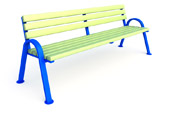 4 985,01 130,01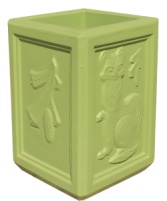 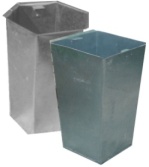 3050,0383,01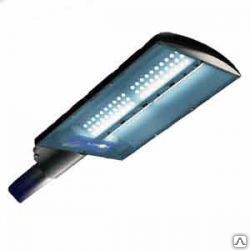 14 854,04 456,022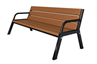 7 950,01 130,02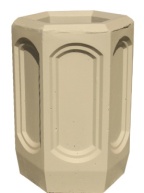 3080,0383,02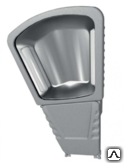 12 559,043 768,033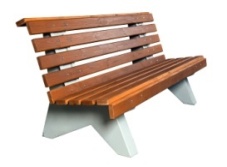 10 160,01 130,03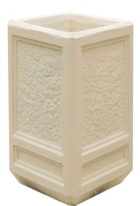 3600,0383,03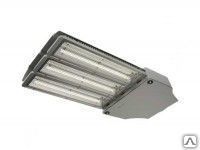 19 850,255 955,0№ п/пВид работСтоимость, руб.ЭскизОписание1.Устройство асфальтобетонного покрытия проезда по щебеночному основанию1169,38руб./ м2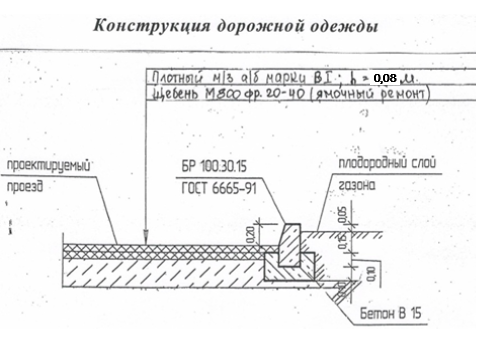 Выполняется установка бортовых камней, марки БР 100.30.15 на бетонное основание марки В15, толщиной 10см.В подготовленную карту укладывается щебень марки 800, фракции 20-40.На всю площадь проезда выполняется укладка асфальтобетонной смеси мелкозернистой, марки В1, толщиной 8см.Уплотнение уложенного асфальтобетонной смеси производится вибрационным катком малого класса2.Ремонт проезда с устройством дорожного покрытия в 1 слой асфальтобетона по существующему твердому покрытию490,88 руб./ м2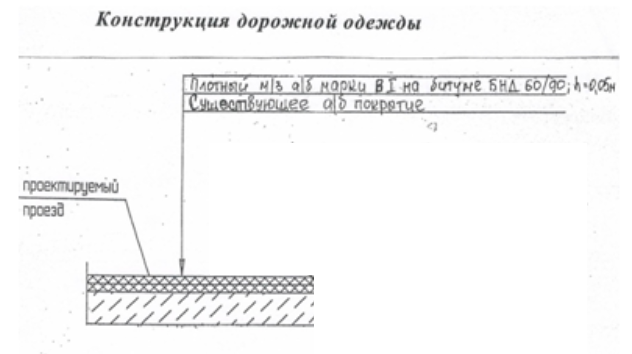 По существующему покрытию выполняется розлив битума БНД 90/60.На всю площадь проезда выполняется укладка асфальтобетонной смеси мелкозернистой, марки В1, толщиной 5см.Уплотнение уложенного асфальтобетонной смеси производится вибрационным катком малого класса3.Ремонт проезда с устройством дорожного покрытия в 1 слой асфальтобетона по существующему твердому покрытию572,30 руб./ м2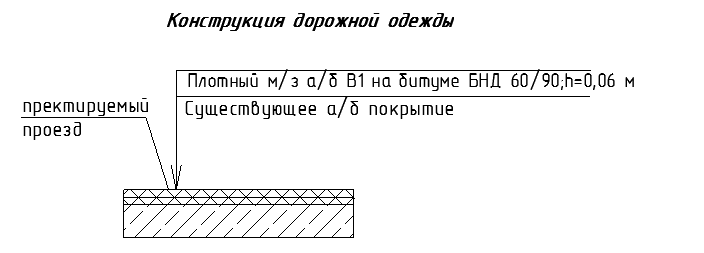 По существующему покрытию выполняется розлив битума БНД 90/60.На всю площадь проезда выполняется укладка асфальтобетонной смеси мелкозернистой, марки В1, толщиной 6см.Уплотнение уложенного асфальтобетонной смеси производится вибрационным катком малого класса4.Ремонт проезда с устройством дорожного покрытия в 1 слой асфальтобетона по существующему твердому покрытию742,22руб./ м2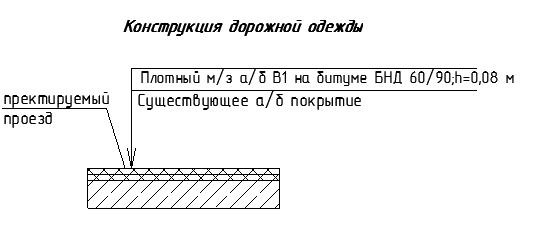 По существующему покрытию выполняется розлив битума БНД 90/60.На всю площадь проезда выполняется укладка асфальтобетонной смеси мелкозернистой, марки В1, толщиной 8 см.Уплотнение уложенного асфальтобетонной смеси производится вибрационным катком малого класса5.Ремонт проезда с устройством автопарковки из асфальтобетона по основанию из щебня 906,24руб./ м2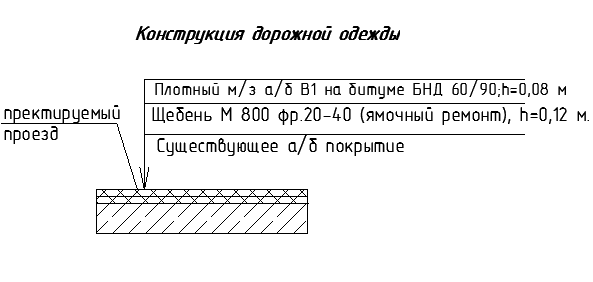 Укладка основания из щебня из щебня фр. 40-70 мм, в 1 слой - 12 см.По существующему покрытию выполняется розлив битума БНД 90/60.На всю площадь проезда выполняется укладка асфальтобетонной смеси мелкозернистой, марки В1, толщиной 8 см.Уплотнение уложенного асфальтобетонной смеси производится вибрационным катком малого класса6.ремонт тротуара с устройством слоя из асфальтобетона860,22 руб./ м2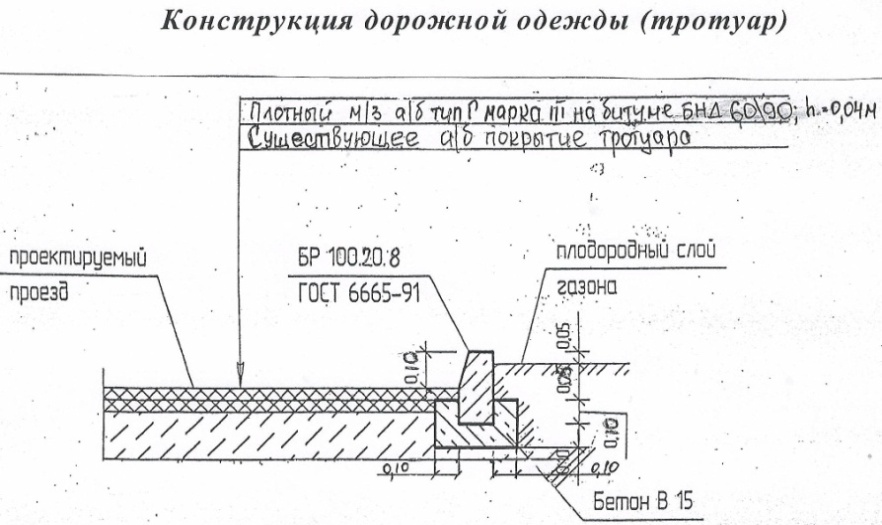 Выполняется установка бортовых камней, марки БР 100.20.8 на бетонное основание марки В15, толщиной 10см.По существующему покрытию тротуара выполняется розлив битума БНД 90/60.На всю площадь тротуара выполняется укладка асфальтобетонной смеси мелкозернистой, типа Г, марки III, толщиной 4см.Уплотнение уложенного асфальтобетонной смеси производится вибрационным катком малого класса№ п/п1 вариант1 вариант1 вариант1 вариант2 вариант2 вариант2 вариант2 вариант3 вариант3 вариант3 вариант3 вариант№ п/пВидыЭскизСтоимость, шт./руб.Стоимость работ по устройству, в том числе доставка, шт./руб.ВидыЭскизСтоимость, шт./руб.Стоимость работ по устройству, в том числе доставка, шт./руб.ВидыЭскизСтоимость, шт./руб.Стоимость работ по устройству, в том числе доставка, шт./руб.1Игровой комплекс для детей 3 -7 лет (код.ДИКС - 1.11)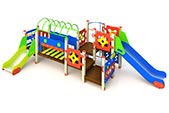 135 963,040 789,0Игровой комплекс для детей 2-5 лет (код. ДИКС-1.6)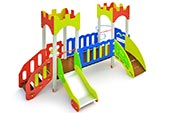 109 757,032 927,0Игровой комплекс для детей для детей 2-5 лет (код.ДИКС - 1.5)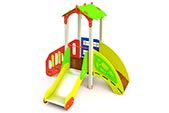 57 740,017 322,02Песочница «Оазис» (код МФ - 1.27)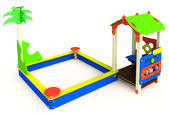 49 985,014 995,0Песочница «Дворик» (код МФ-1.54)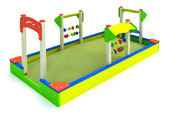 42 109,012 633,0Песочница «Сказка» (код МФ - 1.17)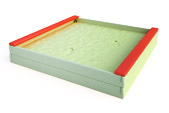 6 995,02 099,03Домик «Наф-Наф» (код МФ - 1.50)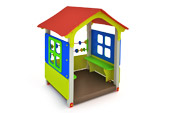 39 700,01 170,0Домик «Избушка» (код МФ-1.78)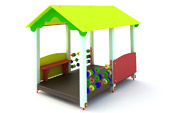 61 905,018 571,0Домик «Ягодка» (код МФ - 1.26)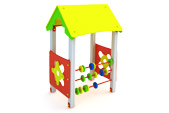 19 850,05 955,04«Паровозик с 1 вагончиком» (код МФ - 1.7)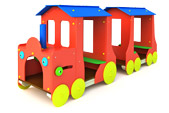 87 646,026 294,0Машинка «Полиция» (код МФ-1.4.3)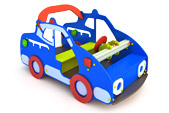 38 150,011 445,0Машинка «Жук» (код МФ - 1.4.2)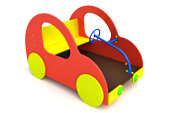 26 590,07 977,05Карусель (код КАР  -1.8)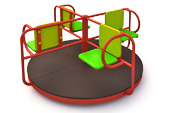 29 988,08 996,0Карусель (код КАР-1.1)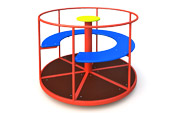 26 576,07 973,0Карусель (код КАР - 1.3)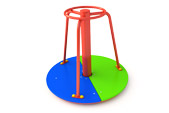 15 987,04 796,06Волейбольные стойки и сетка в комплекте (код СП-1.11)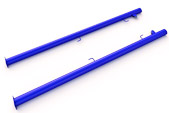 9 981,02 994,0Ворота для мини футбола (код СП-1.56)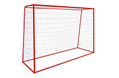 12 393,0*2шт.=24 786,07 436,0Стойка баскетбольная (код СП - 1.31)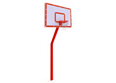 14 892,04 468,07Четыре турника классического хвата, шведская стенка, брусья, лавка для упражнений на пресс наклонная (код W-02-015)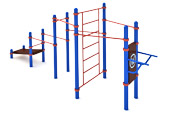 105 516,031 655,0Спортивный комплекс «Культурист» (код W-01-004)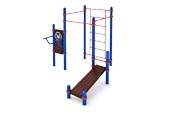 79 920,023 976,0Два турника классического хвата и шведская стенка расположенные в форме треугольника (код W-02-011)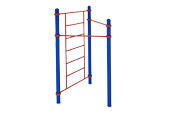 31 635,09 490,08Тренажер «Жим» (код ТР-3.1.63.00)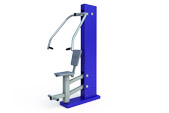 24 618,07 205,0Тренажер «Маятник» (код ТР-3.1.66)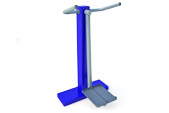 13 803,04 141,0Тренажер «Гиперэкстензия» (код ТР-207.03.00)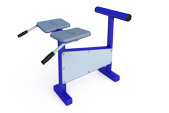 8 013,02 404,0№ п/пКустарникиКустарникиКустарникиСаженцы деревьев высотой не менее 2мСаженцы деревьев высотой не менее 2мСаженцы деревьев высотой не менее 2м№ п/пВидыЭскизСтоимость,руб./шт.ВидыЭскизСтоимость, руб./шт.1Калина Бульденеж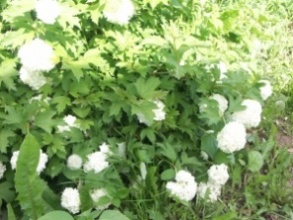 400,0Липа мелколиственная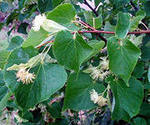 1000,02Кизильник блестящий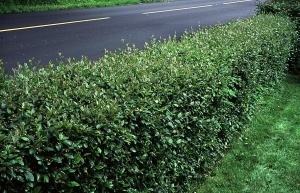 300,0Тополь серебристый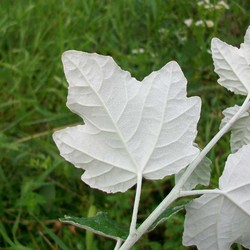 900,03Пузыреплодникауреажелтолистный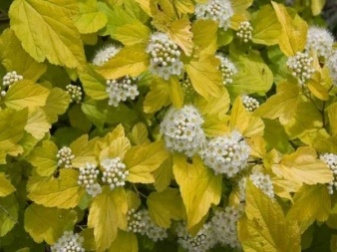 300,0Клен ясенелистный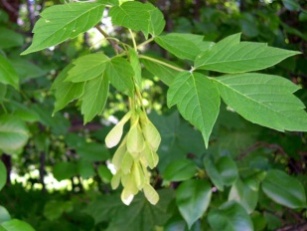 1200,04Кронирование деревьев(до 30 метров)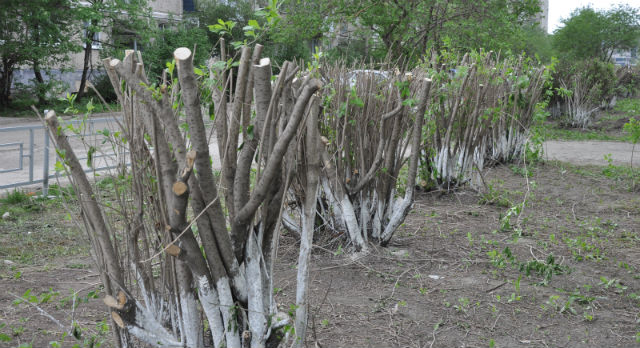 500Кронирование деревьев(от 30-50 метров)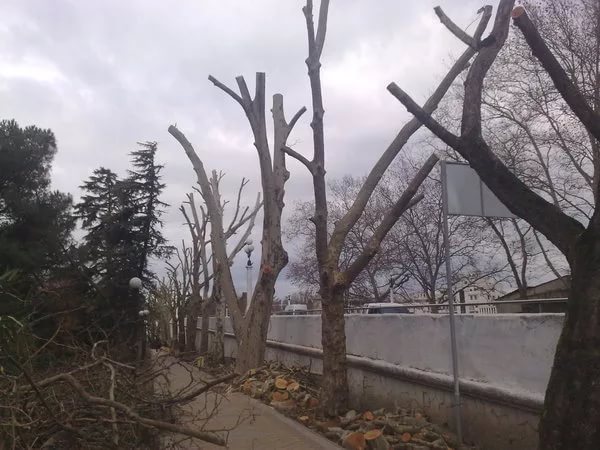 1000№ п/пВид ЭскизСтоимость,руб. за шт.Профнастил, стойки из стальных труб прямошовные, диаметр 89 мм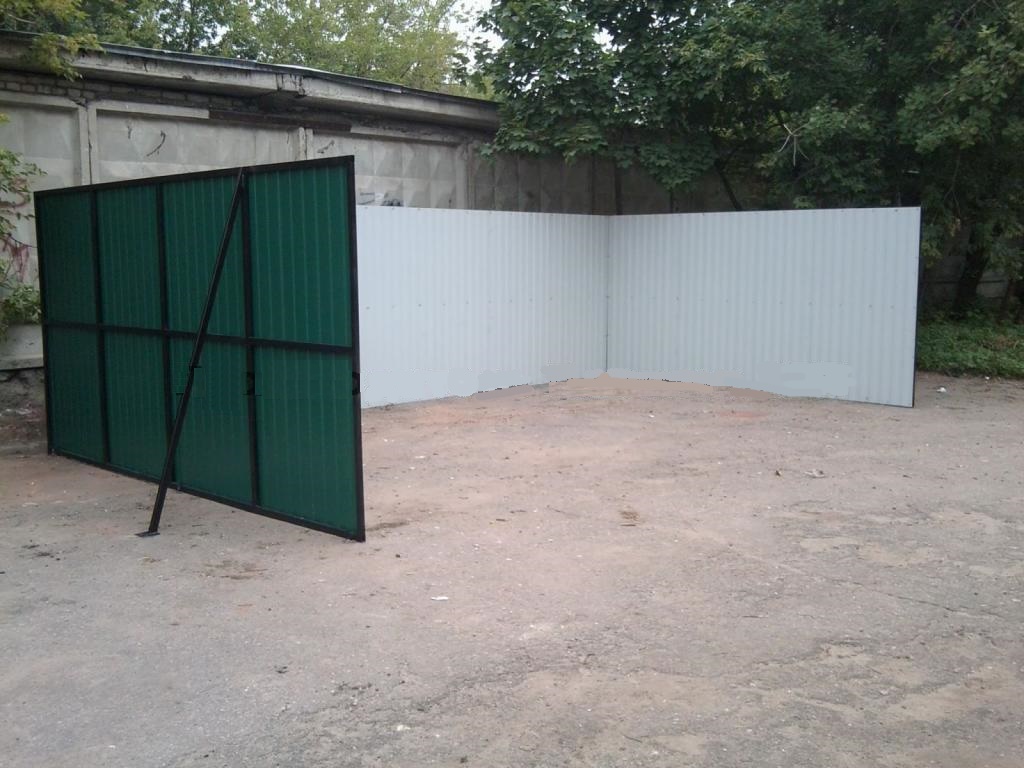 30 828